            VÅRENS     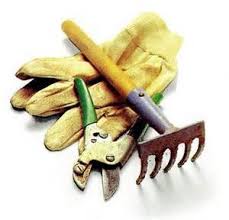          TRÄDGÅRDSDAG    Lördag 14 Maj kl. 10Vi samlas utanför entrén för att fördela de arbetsuppgifter som skall fixas. När vi är klara blir vi belönade med korv och bröd +  dryck.Vi hoppas på en stor uppslutning och att vi får ett bra arbetsväder.                    VÄLKOMNA !                     STYRELSEN